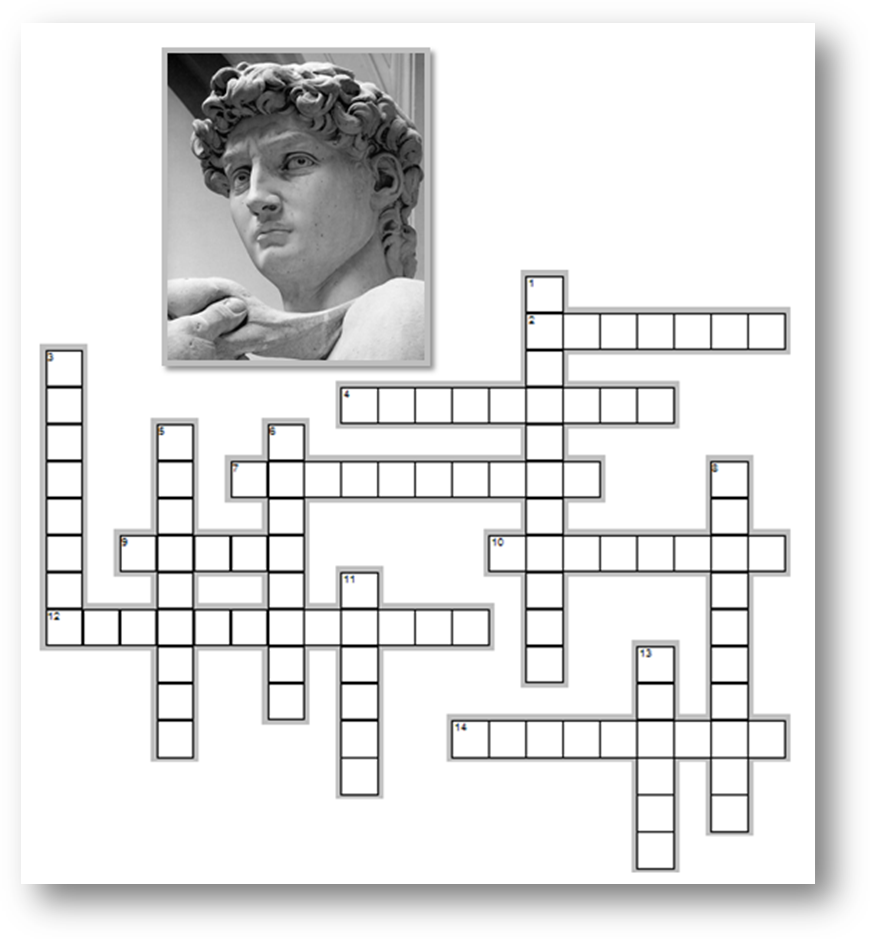 По горизонтали2. Великий живописец, график, архитектор4. Столица Ренессанса7. Гениальный флорентийский художник9. Поэт-гуманист, автор "Божественной комедии"10. Поэт-гуманист, один из величайших деятелей Возрождения12. Скульптор, живописец, архитектор, поэт, один из величайших мастеров Возрождения14. Мыслитель, автор знаменитой "Речи о достоинстве человека"По вертикали1. Великий флорентийский архитектор3. Идейное движение, утверждающее ценность человека и человеческой жизни5. Собрание ста новелл Джованни Боккаччо, одна из самых знаменитых книг раннего Возрождения6. Астроном, математик, экономист, автор гелиоцентрической системы мира8. Мыслитель, философ, писатель, политический деятель Флоренции, автор известного труда "Государь"11. Итальянский художник эпохи Проторенессанса, одна из ключевых фигур западного искусства13. Олигархическое семейство, представители которого неоднократно становились правителями Флоренции, меценаты